от   23    июля 2019 г. № 30О выделении  на территории муниципального образования «Моркинский муниципальный район» специальных мест для размещения предвыборных печатных агитационных материалов по выборам депутатов Собрания депутатов муниципального образования «Зеленогорское сельское поселение» четвертого созываРуководствуясь  пунктом 7 статьи 56 Закона Республики Марий Эл «О выборах в органы местного самоуправления в Республике Марий Эл» Администрация Моркинского муниципального района постановляет:1. Выделить на территории муниципального образования «Зеленогорское сельское поселение» следующие  специальные места для размещения предвыборных печатных агитационных материалов по выборам депутатов Собрания депутатов муниципального образования «Зеленогорское сельское поселение» четвертого созыва:Зеленогорский избирательный участок № 388пос. Зеленогорск, ул. Советская, около магазина «Малинка», информационный  стенд.2. Контроль за исполнением настоящего постановления оставляю за собой.       Глава Администрации МО«Зеленогорское сельское поселение»                             Ю.Н.Антюшин   «ЗЕЛЕНОГОРСК ЯЛКУНДЕМ»МУНИЦИПАЛЬНЫЙ
ОБРАЗОВАНИЙЫН АДМИНИСТРАЦИЙЖЕПУНЧАЛ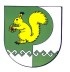 АДМИНИСТРАЦИЯМУНИЦИПАЛЬНОГО ОБРАЗОВАНИЯ «ЗЕЛЕНОГОРСКОЕ СЕЛЬСКОЕ ПОСЕЛЕНИЕ»ПОСТАНОВЛЕНИЕ